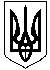 НОВОСАНЖАРСЬКА СЕЛИЩНА РАДА
НОВОСАНЖАРСЬКОГО РАЙОНУ ПОЛТАВСЬКОЇ ОБЛАСТІ
( тридцята сесія селищної ради сьомого скликання)РІШЕННЯ25 лютого  2020  року                  смт Нові Санжари                                        №Про затвердження  бюджетної Програми розвитку фізичної культури та спорту  
на території Новосанжарськоїселищної ради на 2020 рікЗ метою створення сприятливих умов для проведення заходів, спрямованих на розвиток сфери фізичної культури і спорту, керуючись пунктом 22 частини 1 статті 26, ст.32  Закону України «Про місцеве самоврядування в Україні», Законом України "Про фізичну культуру і спорт", селищна радаВИРІШИЛА:1. Затвердити бюджетну Програму розвитку фізичної культури та спорту  на території Новосанжарської селищної ради на 2020 рік (далі – Програма, додається). 2. Відділу соціального захисту населення, сім’ї, молоді та спорту виконавчого комітету селищної ради надати селищній раді інформацію про хід виконання бюджетної Програми до 20 грудня 2020 року.3. Контроль за виконанням цього рішення покласти на постійну депутатську комісію селищної ради з питань соціальної політики і праці, освіти, культури, охорони здоров’я, дитини, молоді, фізкультури та спорту.Селищний голова                                                                                      І.О.Коба                                          ЗАТВЕРДЖЕНО                            Рішення тридцятої сесії                                                                       селищної ради сьомого скликання                                             25 лютого 2020 №Бюджетна Програмарозвитку фізичної культури та спортуна території Новосанжарської селищної ради  на 2020 ріксмт Нові Санжари2020 рік                                                              Зміст1.Паспорт бюджетної Програми Визначення проблем, на розв'язання яких спрямована бюджетна Програми2. Загальні положення. Дослідження та аналіз                                                            Розділ І. 1.Мета і завдання бюджетної Програми2. Напрями виконання бюджетної Програми3.Очікувані результати виконання бюджетної Програми, визначення її ефективності                                                           Розділ ІІ. Заходи Програми розвитку фізичної культури та спорту на території Новосанжарської селищної ради  на 2020 рік1. Розвиток і популяризація здорового способу життя серед населення Новосанжарської ОТГ, реалізація дитячої і молодіжної політики у сфері фізичної культури і спорту2. Забезпечення розвитку дитячого, дитячо-юнацького спорту та резервного спорту3.Військово-патріотичне виховання4.Забезпечення розвитку спорту людей з інвалідністю5. Забезпечення розвитку спорту ветеранів6.Фінансове забезпечення  бюджетної Програми (додаток 1)ПАСПОРТ БЮДЖЕТНОЇ ПРОГРАМИ1. Ініціатор розроблення бюджетної Програми: відділ соціального захисту населення, сім’ї, молоді та спорту виконавчого комітету Новосанжарської селищної ради.2. Розробник Програми: відділ соціального захисту населення, сім’ї, молоді та спорту виконавчого комітету Новосанжарської селищної ради.		3.Відповідальний виконавець бюджетної Програми: виконавчий комітет Новосанжарської селищної ради4. Безпосередній контроль за виконанням заходів і завдань бюджетної Програми здійснює виконавчий комітет Новосанжарської селищної ради та постійна комісія селищної ради з питань соціальної політики і праці, освіти, культури, охорони здоров’я, дитини, молоді, фізкультури та спорту; координацію роботи – відділ соціального захисту населення, сім’ї, молоді та спорту виконавчого комітету Новосанжарської селищної ради.5. Виконавці бюджетної Програми: Новосанжарська дитячо-юнацька спортивна школа, Новосанжарський ЗЗСО I-III ступенів,  філія «Зачепилівський заклад загальної середньої освіти І-ІІ ступенів імені Бориса  Олійника»  Новосанжарського ЗЗСО І-ІІІ ступенів, територіальна  організація МОГО «ВФСТ «Колос», підприємства, установи і організації - виконавці заходів програми в т.ч. Новосанжарський   військовий комісаріат, Новосанжарське відділення поліції Кобеляцького відділу поліції Головного управління поліції в Полтавській області, КНП «Новосанжарська центральна районна лікарня», КНП «Новосанжарський Центр ПМСД», Новосанжарський «Інклюзивно-ресурсний центр», Новосанжарська районна   організація «Союз -Чорнобиль України», районні друковані засоби масової інформації та власні інтернетресурси, що забезпечують реалізацію заходів у повному обсязі та у визначені терміни.6. Термін реалізації бюджетної Програми:  2020  рік.7. Етапи виконання бюджетної Програми: програма включає комплекс заходів постійного застосування, які відносяться до одного етапу.8. Джерела фінансування бюджетної Програми: бюджет Новосанжарської селищної ради, інші джерела, не заборонені законодавством        Орієнтовний обсяг фінансових ресурсів, необхідний для реалізації бюджетної Програми, всього: 155 тис. грн., у т.ч.:         коштів селищного бюджету: 115 тис. грн.         коштів інших джерел: 40 тис.грн.Передумови Визначення проблем, на розв'язання яких спрямована бюджетна Програма: 1. Недостатнє залучення населення до занять спортом, одним із негативних наслідків чого є погіршення стану здоров’я. 2. Недостатній рівень мотивації щодо ведення здорового способу життя і подовження його тривалості. 3. Невідповідність ресурсного забезпечення сфери фізичної культури і спорту вимогам сучасності.4. Необхідність підвищення рівня розвитку галузі фізичної культури і спорту. На сучасному етапі розвитку українського суспільства зберігається актуальність всебічного розвитку сфери фізичної культури і спорту серед населення Новосанжарської ОТГ, а саме - ефективна реалізація положень Закону України "Про фізичну культуру і спорт" шляхом використання програмно-цільового методу та концентрації зусиль органів місцевого самоврядування, громадських організацій фізкультурно-спортивної спрямованості, інших суб'єктів сфери фізичної культури і спорту із залученням коштів бюджетів усіх рівнів, інших джерел фінансування на виконання пріоритетних завдань. Програма базується на основних цілях та завданнях, визначених у Програмах соціально-економічного розвитку на 2020 рік та «Молодь Новосанжарщини». Методичною основою розроблення Програми є системний підхід, принципи стратегічного планування. У Програмі враховано потреби мешканців громади щодо рівня фізичної культури і спорту. Прийняття Програми розвитку фізичної культури і спорту дасть можливість покращити ресурсний та матеріально-технічний стан галузі, виконати поставлені завдання відповідно до сучасних потреб економічного і соціального розвитку країни; наблизити стан галузі до сучасних  вимог. Основним завданням Програми є створення умов для залучення широких верств населення до масового спорту, популяризації здорового способу життя та фізичної реабілітації; максимальної реалізації здібностей обдарованої молоді у дитячо-юнацькому, резервному спорті, спорті вищих досягнень та виховання її в дусі олімпізму. Бенефіціарії: діти і молодь різних вікових груп, доросле населення, люди з інвалідністю, ветерани спорту, організації фізкультурно-спортивної спрямованості.2. Загальні положення. Дослідження та аналіз2.1. Україна займає 150 місце серед 223 країн світу та 122 місце серед членів ООН за показником середньої тривалості життя. За даними Держстату, кожен десятий українець не доживає до 35 років, а кожен четвертий – до 60 років. Інститут демографії та соціальних досліджень ім. М.В. Птухи фіксує позитивну динаміку підвищення тривалості життя в Україні - у порівнянні з 1990 роком, коли показник становив 69 років, маємо приріст у 2,6 року, - проте ми продовжуємо відставати від країн Європи. Державною службою статистики в Україні кількість населення підраховується за всіма регіонами, окрім окупованого Криму та зони проведення антитерористичної операції. Кількість населення України на 2019 рік становить 41 922 761 осіб. Динаміка останніх періодів свідчить про стрімке скорочення населення: в період з  січня 2019  року по грудень 2019 року населення України зменшилася на 230 тис., а Полтавської області зменшилося на 12,3 тисячі осіб.     2.2.  Стан здоров'я населення. Згідно з щорічним звітом Всесвітньої організації охорони здоров’я "Світова статистика охорони здоров'я: моніторинг показників здоров'я щодо цілей сталого розвитку" за підсумками 2016 року, Україна опинилася серед 36 країн з катастрофічними особистими витратами громадян на здоров'я (понад 25% від доходів домогосподарства). Погіршення стану здоров’я населення у зв’язку з прогресуючими хронічними хворобами серця, гіпертонією, неврозом, артритом, ожирінням тощо призвело до збільшення на 40 відсотків порівняно з 2007 роком кількості осіб, віднесених за станом здоров’я до спеціальної медичної групи. За даними Українського інституту стратегічних досліджень Міністерства охорони здоров’я України, стан здоров’я населення України сьогодні оцінюється як незадовільний, що пов’язано з: а) високим рівнем загальної смертності, який неухильно зростає. За даними Європейської бази даних «Здоров’я для всіх», вищі, ніж в Україні, стандартизовані коефіцієнти смертності реєструються тільки в Росії, Казахстані і Молдові; б) низьким рівнем середньої очікуваної тривалості життя (71,31 року, нижче лише в Росії, Казахстані, Туркменістані); в) низькою тривалістю здорового життя (59,2 р.); г) одним із найвищих у Європейському регіоні природним спадом населення. Основними передумовами високого рівня смертності є такі фактори ризику, як паління, надмірне вживання алкоголю, брак фізичного навантаження та зайва вага. За інформацією ВООЗ Україна займає 14 місце щодо надмірного вживання їжі і ожиріння і перше місце за рівнем дитячого алкоголізму.Лікарі рекомендують трактувати спорт і фізичну активність не як розвагу, а як обов’язковий елемент життя кожного українця. Якщо ситуація не зміниться, то у 2040 році кожен другий українець буде скаржитись на підвищений тиск і надвагу. Загальні світові тенденції підвищення рівня захворюваності жителів спостерігаються внаслідок пасивного способу життя і переведення значного відсотку ділової активності у віртуальний простір. 2.3. Найгострішою проблемою є низький рівень залучення населення до занять фізкультурно-оздоровчої спрямованості. Найвищий рівень занять спортом для всіх спостерігається у Фінляндії (80 %), достатньо високий – у Норвегії (73 %), Великій Британії (70 %) та Чеській Республіці (67 %). В Італії та Іспанії лише кожен третій охоплений спортивною діяльністю, а в Україні найнижчі показники (21 %). Досвід провідних країн Європи вказує на необхідність популяризації та забезпечення доступності спортивних занять для українців.Найбільш суттєве значення для залучення співгромадян України до занять спортом мають: бажання поліпшити здоров’я; бажання бути привабливим; розташування поблизу помешкання спортивних майданчиків, спортивних клубів. Сьогодні незалежно від вікової категорії існує велика залежність населення від сучасних засобів комунікацій та комп’ютера. Значну частину свого життя молодь і люди середнього віку проводять за екранами ноутбуків і стаціонарних ПК. 63% молоді вважає, що заняття спортом допоможе покращити стан її здоров’я (у Європі 70%). Найпопулярніші форми фізичної активності у Нових Санжарах це: біг, їзда на велосипеді, футбол, волейбол, настільний теніс, танці і піші прогулянки. У Новосанжарській ОТГ 23,5 відсотки населення залучені до здорового способу життя.2.4. За даними КНП «Новосанжарська центральна районна лікарня» за 2019 рік на стаціонарі проліковано 1553 осіб Новосанжарської ОТГ, що становить 30%  Новосанжарського району, 31074 осіб відвідали лікарів поліклінічного відділення. З них найбільше - хвороби органів травлення - 28%, системи кровообігу - 27%, нервової системи - 50%, органів дихання - 100%, хвороби кістково-м’язової системи та сполучних тканин - 30%  та інші. За даними КНП «Новосанжарський Центр первинної медико-санітарної допомоги» до факторів ризику належать особи, які зловживають тютюнопалінням,  алкоголем, схильні до ожиріння та мають низьку фізичну активність, неправильне харчування, що веде, навіть, до інвалідизації та смертності.2.5. Питання розвитку спортивної інфраструктури і проведення цікавих спортивних заходів є серед головних пріоритетів розвитку Новосанжарської ОТГ як і країни в цілому. Важливим чинником для підвищення рівня зацікавленості новосанжарців, (а особливо молоді) заняттями спортом має стати розвиток і модернізація спортивної інфраструктури громади. Наразі спостерігається невідповідність вимогам сучасності ресурсного забезпечення галузі, а саме: фінансового та матеріально-технічного, така ситуація є в т.ч. стимулом до вдосконалення стану існуючих спортивних споруд: проведення будівництва нових та реконструкцій, капітальних та поточних ремонтів існуючих спортивних споруд. Необхідно продовжити роботу із створення спортивних майданчиків з тренажерами та комплексів для стріт-воркауту (вуличної гімнастики), будівництва стадіонів зі штучним покриттям для гри у футбол та мініфутбол, реконструкції баскетбольних та волейбольних майданчиків. Ключовими потребами у проведенні робіт з оптимізації спортивної інфраструктури є наступні: 1. Проведення реконструкції будівель і  облаштування стадіону «Нові Санжари» по вул. Шевченка в смт Нові Санжари, його реорганізація і розвиток.2. Реконструкція та капітальний ремонт приміщення бази  Новосанжарської ДЮСШ  по вул. Ценральній, 56-а смт Нові Санжари. 3. Заміна    штучного покриття спортивного поля для гри у мініфутбол на території Новосанжарського ЗЗСО за межами  стадіону «Нові Санжари». 4. Забудова (реконструкція) тенісного корту,  або створення  багатофункціонального спортивного комплексу для ігрових видів спорту на території Новосанжарського закладу загальної середньої освіти. 5. Будівництво спортивних комплексів з полегшених конструкцій на території мікрорайонів селища (Новосанжарська  ЦРЛ, Автоколона, Альтанка «Святої Покрови», Зарічка). 6. Розвиток  стадіону в с.Зачепилівка і спортивного майданчика як основної спортивної споруди села. 7. Реконструкція і ремонт приміщення спортивного залу на умовах угоди з Новосанжарським ВП ГУНП в Полтавській області для занять боксом і карате. 8. Облаштування футбольного мініполя по вул. Чкалова в смт Нові Санжари. 9. Облаштування спортивного комплексу для занять важкою атлетикою в приміщенні №2 Новосанжарського ЗЗСО (старої школи). 10. Облаштування картодрому і створення комплексу для  занять з технічних видів спорту (авто-вело, мотоспорт ). 11. Облаштування локальних спортивних зон у паркових, пляжних зонах відпочинку. Реалізація названих проєктів у довгостроковій перспективі допоможе залучити кошти туристів з інших населених пунктів у розвиток спортивної інфраструктури і покращення добробуту новосанжарців, які задіяні у сфері обслуговування. Незадіяною, окрім локальних спортивних ініціатив, залишається акваторія р.Ворскла – доцільно облаштувати велотуристичні  маршрути і човникові стоянки вздовж річки. Велике різноманіття спортивних об'єктів, наявність висококваліфікованих кадрів, спортивні досягнення новосанжарців, наявність розвиненої інфраструктури Новосанжарського ЗЗСО і ДЮСШ  сприятимуть закріпленню за Новосанжарською ОТГ статусу регіонального лідера і при відповідній інформаційній підтримці дозволять збільшити число мешканців, що займаються спортом і активно проводять свій вільний час. Створення мережі велодоріжок при наявності широких культурно-туристичних зв'язків селища може набрати великого темпу при залученні коштів з різних донорських проектів і сприятиме покращенню загального фізичного стану новосанжарців, збільшення їх мотивації до занять спортом.                                                         Розділ І.1. Мета і завдання бюджетної Програми.Метою Програми є реалізація першочергових та перспективних заходів, спрямованих на розвиток сфери фізичної культури і спорту, а саме створення умов для наступних дій: 1. Залучення широких верств населення до масового спорту, популяризація здорового способу життя та фізичної реабілітації, втілення в життя на місцевому рівні засад «Конвенції про права  дитини», максимальної реалізації здібностей обдарованої молоді у дитячо-юнацькому, спорті вищих досягнень та виховання її в дусі олімпізму. 2. Подальший розвиток фізичної культури і спорту, що передбачає ефективну реалізацію положень Закону України "Про фізичну культуру і спорт" шляхом концентрації зусиль органів місцевого самоврядування, громадських організацій фізкультурно-спортивної спрямованості, інших суб'єктів сфери фізичної культури і спорту із залученням коштів бюджетів усіх рівнів, інших джерел фінансування на виконання пріоритетних завдань.Основними завданнями бюджетної Програми є:1. Формування у населення традицій та мотивації щодо занять фізичною культурою і спортом як важливих складових забезпечення здорового способу життя, популяризація здорового способу життя та подолання стану суспільної байдужості до здоров'я нації. 2. Удосконалення системи дитячо-юнацького спорту, створення умов для розвитку індивідуальних здібностей спортсменів на етапах багаторічної підготовки; удосконалення системи формування та підготовки  команд громади з різних видів спорту. 3. Належне обладнання та використання спортивних споруд.2. Напрями виконання бюджетної Програми1. Розвиток і популяризація здорового способу життя серед населення громади, подолання стану суспільної байдужості до здоров'я нації, реалізація дитячої і молодіжної політики у сфері фізичної культури і спорту шляхом створення умов для розвитку регулярної рухової активності різних верств населення для зміцнення здоров'я з урахуванням інтересів, побажань, здібностей та індивідуальних особливостей кожного, збільшення в навчальних закладах усіх типів обсягів рухової активності та виховання здорової дитини, облаштування велосипедних доріжок, спортивних споруд та інших місць для активного дозвілля населення, проведення акцій, реалізація перспективних проєктів, «майстер – класів» тощо із залученням максимальної кількості населення, взаємодія з громадськими організаціями фізкультурно-спортивної спрямованості та іншими суб'єктами сфери фізичної культури і спорту. 2. Забезпечення розвитку дитячого, дитячо-юнацького спорту шляхом удосконалення процесу відбору обдарованих дітей, які мають високий рівень підготовленості та здатні під час навчально-тренувальних занять витримувати значні фізичні навантаження.3. Військово-патріотичне виховання. 4. Забезпечення розвитку спорту вищих досягнень шляхом підтримання та розвитку олімпійського, паралімпійського та дефлімпійського руху, неолімпійських видів спорту з урахуванням пріоритетності видів спорту: олімпійські види: баскетбол, бокс, боротьба дзюдо, волейбол, легка атлетика, футбол, хокей; неолімпійські види: картинг, пауерліфтинг, футзал, шахи, шашки. 5. Забезпечення розвитку фізичної культури та спорту людей з інвалідністю – проведення акцій з популяризації, реалізація проектів «Спорт розвиває людину – ми віримо в спорт», «Здоровий духом», забезпечення підготовки та участі у заходах різних рівнів, здійснення заходів заохочення. 6. Забезпечення розвитку спорту ветеранів – забезпечення підготовки та участі у заходах та змаганнях різних рівнів, здійснення заходів заохочення. 7. Матеріально-технічне та фінансове забезпечення сфери фізичної культури і спорту шляхом врегулювання системи розвитку матеріально-технічної бази спорту та вжиття заходів до залучення інвестицій на зазначену мету, поступового оновлення спортивної матеріально-технічної бази закладів фізичної культури і спорту, зокрема дитячо-юнацької спортивної школи і закладів освіти; будівництва спортивних споруд або реконструкції та модернізації діючих. 8. Інформаційне забезпечення сфери фізичної культури і спорту за рахунок широкого впровадження соціальної реклами різних аспектів здорового способу життя в усіх засобах масової інформації.3. Очікувані результати виконання бюджетної Програми, визначення її ефективностіВиконання Програми дасть можливість:  - збільшити кількість населення, яке займається фізичною культурою і спортом під час проведення активного дозвілля та забезпечити здоровий спосіб життя: протягом 2020 р.  кількість охопленого населення збільшиться на 1,0 %;        - збільшити обсяг рухової активності, в тому числі шляхом залучення дітей та молоді до занять у дитячо-юнацькій спортивній школі,  секціях і гуртках закладів загальної середньої освіти, створити умови для розвитку резервного спорту та ефективного поповнення складу  збірних команд;         - забезпечити збереження передових позицій успішної участі новосанжарських спортсменів у змаганнях різного рівня та удосконалити систему підготовки спортсменів для гідної участі в обласних, всеукраїнських  змаганнях, що сприятиме укріпленню патріотичного духу у молоді та підвищенню авторитету смт Нові Санжари у всеукраїнському  спортивному русі;        - наблизитись до досягнення мети насичення спортивними спорудами у кількості і якості, що надасть змогу створити необхідні умови для залучення різних категорій громадян до занять фізичною культурою і спортом та підвищити рівень забезпеченості населення спортивними спорудами, які б давали можливість забезпечити на даних спорудах мінімальний обсяг рухової активності;        - наблизитись до досягнення мети створення цивілізованих умов для соціальної адаптації та реабілітації людей з інвалідністю: реалізація перспективних проєктів із залучення до занять, максимальна організаційна та фінансова підтримка.Розділ ІІ. Заходи бюджетної  Програми розвитку фізичної культури та спорту на території Новосанжарської селищної ради   на 2020 рік Розвиток і популяризація здорового способу життя серед населення Новосанжарської ОТГ, реалізація дитячої і молодіжної політики у сфері фізичної культури і спортуМета: створення умов для здорового та активного способу життя2.Забезпечення розвитку дитячого, дитячо-юнацького спортуМета: збільшення кількості дітей та молоді, залучених до занять у спортивних секціях, підвищення спортивних результатів.3.Військово-патріотичне вихованняМета: виховання молоді в дусі патріотизму та поваги до військової служби, готовності до захисту Вітчизни                       4. Забезпечення розвитку спорту людей з інвалідністюМета: інтеграція людей з інвалідністю у спортивний простір                          5. Забезпечення розвитку спорту ветеранів Мета: популяризація фізичної культури і спорту, гідне позиціонування               новосанжарських ветеранів спорту та їх підтримка6. Фінансове забезпечення бюджетної Програми Фінансове забезпечення виконання бюджетної Програми здійснюється в межах видатків, передбачених у бюджеті Новосанжарської селищної ради на ці цілі.У разі необхідності протягом бюджетного року рішенням сесії селищної ради затверджуються зміни щодо фінансування Програми.Для реалізації Програми можливе фінансування за рахунок інших джерел, не заборонених законодавством.Додаток: таблиця 1.                                                                                  Додаток 1                                                                                 до ПрограмиРесурсне забезпечення Програми розвитку фізичної культури та спорту на території Новосанжарської селищної ради на 2020 рік (тис.грн.)№п/пНайменування заходуНайменування показника і значенняВиконавціТермін виконання1.Залучення мешканців ОТГ до участі у спортивних та оздоров-чих заходах, організація та проведення заходів та акцій з популяризації здорового способу життя129252Відділи виконавчого комітету Новосанжарської селищної ради20202.Забезпечити висвітлення участі спортсменів Но-восанжарської ОТГ у змаганнях районного, обласного, всеукраїнсь-кого та міжнародного рівнів, пропагування здорового способу життя серед усіх верств населення (виготовлення біг-бордів, буклетів, виступи в засобах масової інформації) та профілактика негатив-них явищ у моло-діжному середовищі (вживання алкоголю, тютюнових виробів, наркотиків)Виконавчий комітет Новосанжарської селищної ради2020№п/пНайменування заходуНайменування показника і значенняДжерела фінансуванняОрінтована вартість фінансування (тис.грн.)        ВиконавціТермін виконання№п/пНайменування заходуНайменування показника і значенняДжерела фінансування2020        ВиконавціТермін виконання1.Забезпечення діяльності закладів, які  забезпечу-ють розвиток фізичної культури і спорту, збе-реження їх оптимальної мережі та стабільне фіна-сування     1250СелищнийпозабюджетніВиконавчий комітет селищної ради,заклади освіти ОТГ,ДЮСШ20202Забезпечення модерні-зації та зміцнення мате-ріально-технічної бази ДЮСШ, облаштування необхідним обладнанням та інвентарем2.1.Облаштування штучного покрит-тя на спортивному майданчику Ново-санжарського ЗЗСО2.2.Облаштування та ремонт спор-тивного залу по вул.МузичнійМісцевиймісцевийОбласнийпозабюджетні48,050,0Виконавчий комітет Новосанжарської селищної ради,ДЮСШ, Новосанжарський ЗЗСО 20203Забезпечення підго-товки та участі ново-санжарських спорт-сменів  різних вікових груп у спортивних змаганнях різного рівня    270За календарнимпланомНавчальні заклади Новосанжарської ОТГ, ДЮСШ20204Забезпечення підготовки та участі новосан-жарських спортсменів та спортсменів, які пред-ставляють Новосанжар-ську ОТГ, різних вікових груп у спортивних захо-дах селищного, районно-го та обласного рівнів            380За календарним планомМісцевийпозабюджетні12,0Виконавчий комі-тет Новосанжарсь-кої селищної ради, ДЮСШ, Новосанжарський ЗЗСО     20205Проведення заходів з оздоровлення вихованців дитячо-юнацької спор-тивної школи під час літніх та зимових шкільних канікулЗа рахунок Програми оздоровлення та відпочинку дітей на 2020 рікмісцевийДЮСШ20206Проведення рейтингу стану фізкультурно-спортивної роботи в  закладах освітиКількість зайнятих 1-3 місць на чемпіонатах  з видів спортуДЮСШ,навчальні заклади Новосанжарської ОТГ2020ВсьогоВсьогоМісцевийпозабюджеттні110,02020№п/пНайменування заходуНайменування показника і значенняДжерела фінансування      Орінтовані обсяги фінансуванняВиконавціТермінвиконання№п/пНайменування заходуНайменування показника і значенняДжерела фінансування      2020ВиконавціТермінвиконання1Створення умов для підвищення фізичної підготовленості молоді для проходження служби у Збройних Силах України.МісцевийпозабюджетніНавчальні заклади Но-восанжарської ОТГ, Новосанжарський військовий комісаріат, відділи виконавчого комітету селищної ради20202Проведення спортивних змагань з допризовної підготовки серед учнів закладів загальної серед-ньої освіти ОТГ, район-ної військово-патріотич-ної гри «Джура» (Сокіл) та військово-патріоти-чного фестивалю «На-щадки козацької слави»980Селищний,позабюджетні 5.05.0Навчальні заклади Новосанжарської ОТГ, Новосанжарський військовий комісаріат, відділи виконавчого комітету селищної ради, ДЮСШ2020ВсьогоВсьогоСелищнийпозабюджетні5.05.02020№з/пНайменування заходуНайменування показника і значенняДжерело фінансуванняОрінтовані обсяги фінансуванняВиконавціТермін виконання №з/пНайменування заходуНайменування показника і значенняДжерело фінансування      2020ВиконавціТермін виконання 1.Залучення насе-лення з інвалід-ністю до занять з фізичної культури і спорту, в т.ч. під час проведення заходів та акцій з популя-ризації фізичної культури і спорту ОТГ        19місцевийпозабюджетні кошти Відділи виконавчого комітету селищної ради, заклади освіти  ОТГ, Інклюзивно-ресурсний центр, КНП «Новосанжарська ЦРЛ», КНП «НЦ ПМСД»20202.Реалізація проектів «Спорт розвиває людину – ми віримо в спорт!», «Здоро-вий духом», прове-дення спартакіад серед спортсменів з інвалідністю.Місцевийпозабюджетні10.0Відділи виконавчого комітету селищної ради, заклади освіти ОТГ, Інклюзивно-ресурсний центр20203.Здійснення заходів щодо адаптації спортивної інфраструктури до потреб людей з інвалідністю.МісцевийОбласнийпозабюджетні10Виконавчий комітет селищної ради, КНП «Новосанжарська ЦРЛ», КНП «НЦ ПМСД»2020ВсьогоВсьогоМісцевийпозабюджетні10.02020№з/пНайменування заходуНайменування показника і значенняДжерела фінансуванняОрінтовані обсяги фінансування      ВиконавціТермінвиконання№з/пНайменування заходуНайменування показника і значенняДжерела фінансування2020      ВиконавціТермінвиконання1.Сприяння у під-готовці та участі новосанжарських ветеранів  спорту  та спортсменів, які представляють смт.Нові Санжари, у спортивних за-ходах районного, обласного, всеу-країнського  рівнів з видів спорту для ветеранів спорту     30Місцевийпозабюджетні5.0Виконавчий комітет Новосанжарської селищної ради, відділ соціального захисту наседлення, сім’ї, молоді і спорту виконавчого комітету селищної ради, МОГО ВФСТ «Колос», ДЮСШ,Новосанжарський ЗЗСО20202.Організація і сприяння в проведені серед ветеранських ор-ганізацій пам’ят-них турнірів з різних видів спорту на честь видатних спорт-сменів новосан-жарців,  заснов-ників спортивно-го руху    30     6Місцевийпозабюджетні20,0МОГО ВФСТ «Колос»,відділ соціального захисту наседлення, сім’ї, молоді і спорту виконавчого комітету селищної ради, ГО «Союз-Чорнобиль України»2020ВсьогоВсьогоМісцевийпозабюджетні25.02020Обсяг коштів, які пропонується залучити на виконання ПрограмиВсього, витрати на виконання ПрограмиЕтапи виконання ПрограмиОбсяг коштів, які пропонується залучити на виконання ПрограмиВсього, витрати на виконання Програми2020Обсяг ресурсів, усього,у тому числі:155155бюджет об’єднаної територіальної громади115115кошти небюджетних джерел4040